【60.椎茸のじゃこ山椒マヨ焼き】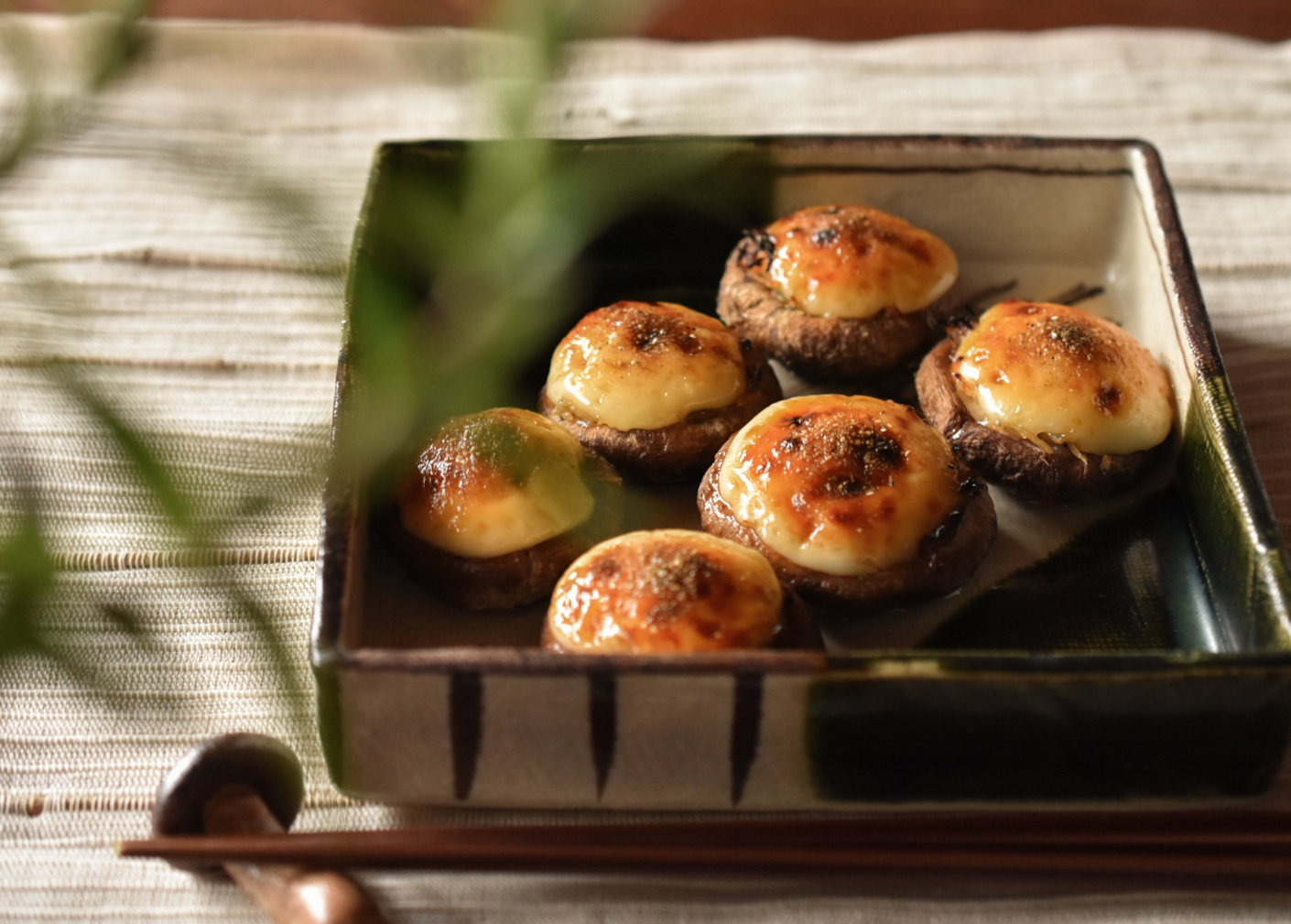 簡単レシピリーズです。石突も余すことなく使って、じゃこ山椒と椎茸の旨み、マヨネーズのコクで、ジュワッとジューシーな一品に仕上がりました。マヨネーズはあまり多いとじゃこ山椒の風味が消えるので、気持ち少なめがおすすめです。魚焼きグリルでも作ることができます。〈材料〉２人分・椎茸 … 中6個・じゃこ山椒 … 適量（約10〜15gが目安）・マヨネーズ … 適量・粉山椒 … お好みで〈作り方〉①椎茸の石突を切り落とし、石突をみじん切りにし、じゃこ山椒と混ぜておく。②トースターにキッチンペーパーを敷き、椎茸の傘を裏返した状態で並べ、①のじゃこ山椒と石突を混ぜたものを均等に乗せる。③②の上にマヨネーズを絞る。④トースターでマヨネーズがこんがり焼けるまで焼き、器に盛り付けて、粉山椒を振る。